Lekcja         	     25.05                       			 KLASA V aTemat: Krajobraz tajgi. Podręcznik str. 147-151Ćw. 1,2,3,4  str. 69    5,6 str.70Zajęcia zaczynamy od pracy z atlasem.  Należy znaleźć na mapie krajobrazowej świata – zasięg krajobrazu tajgi i przeczytać temat z podręcznika. Następnie proszę  obowiązkowo zapoznać się z materiałem przedstawionym w poniższym filmiku: Tajga  https://www.youtube.com/watch?v=xHpr-UAz7jkoraz  na podstawie zamieszczonych plansz przypomnieć sobie gatunki drzew iglastych.W zeszycie: Występowanie tajgi.KlimatRoślinnośćZwierzęta. Zajęcia mieszkańców.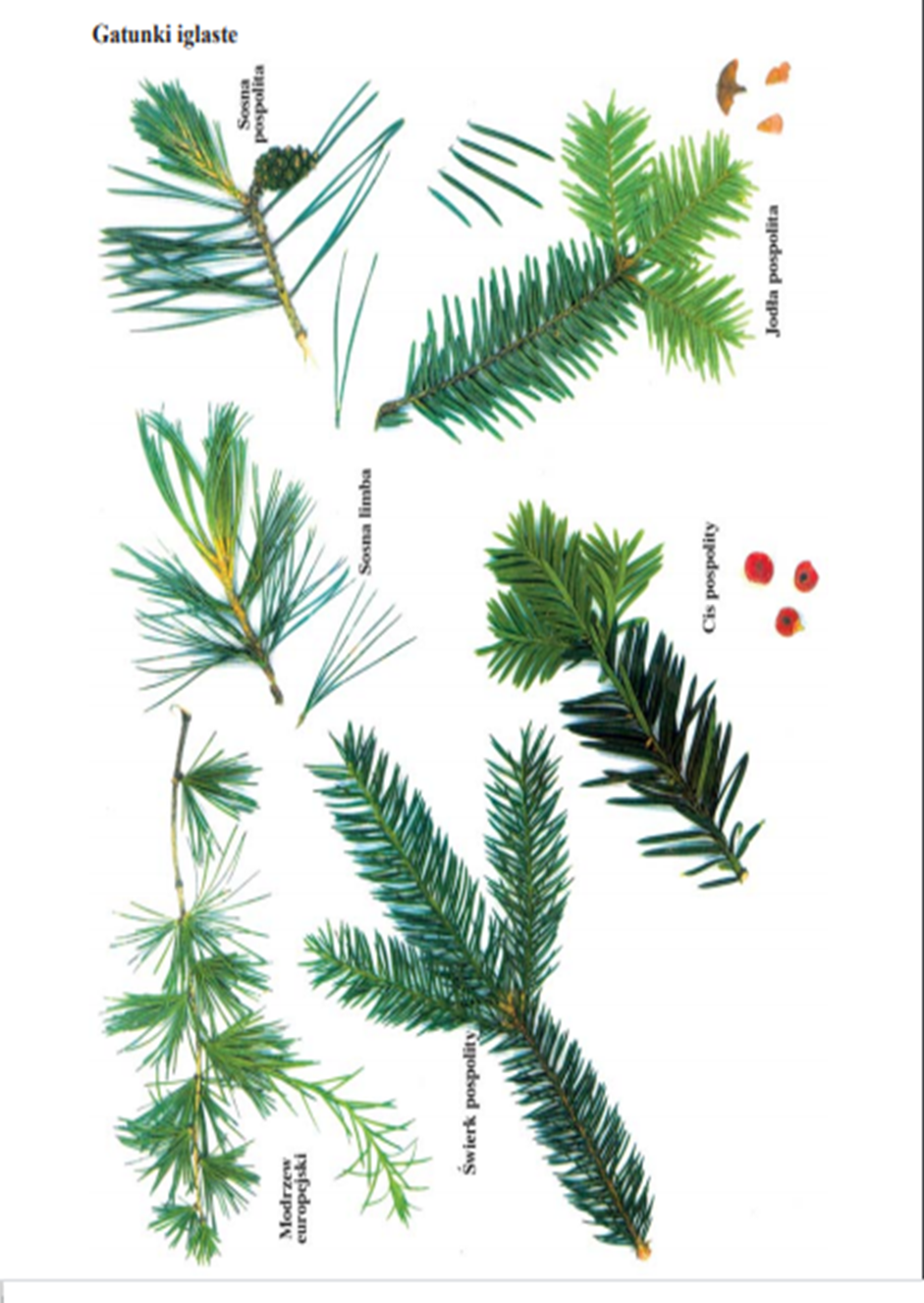 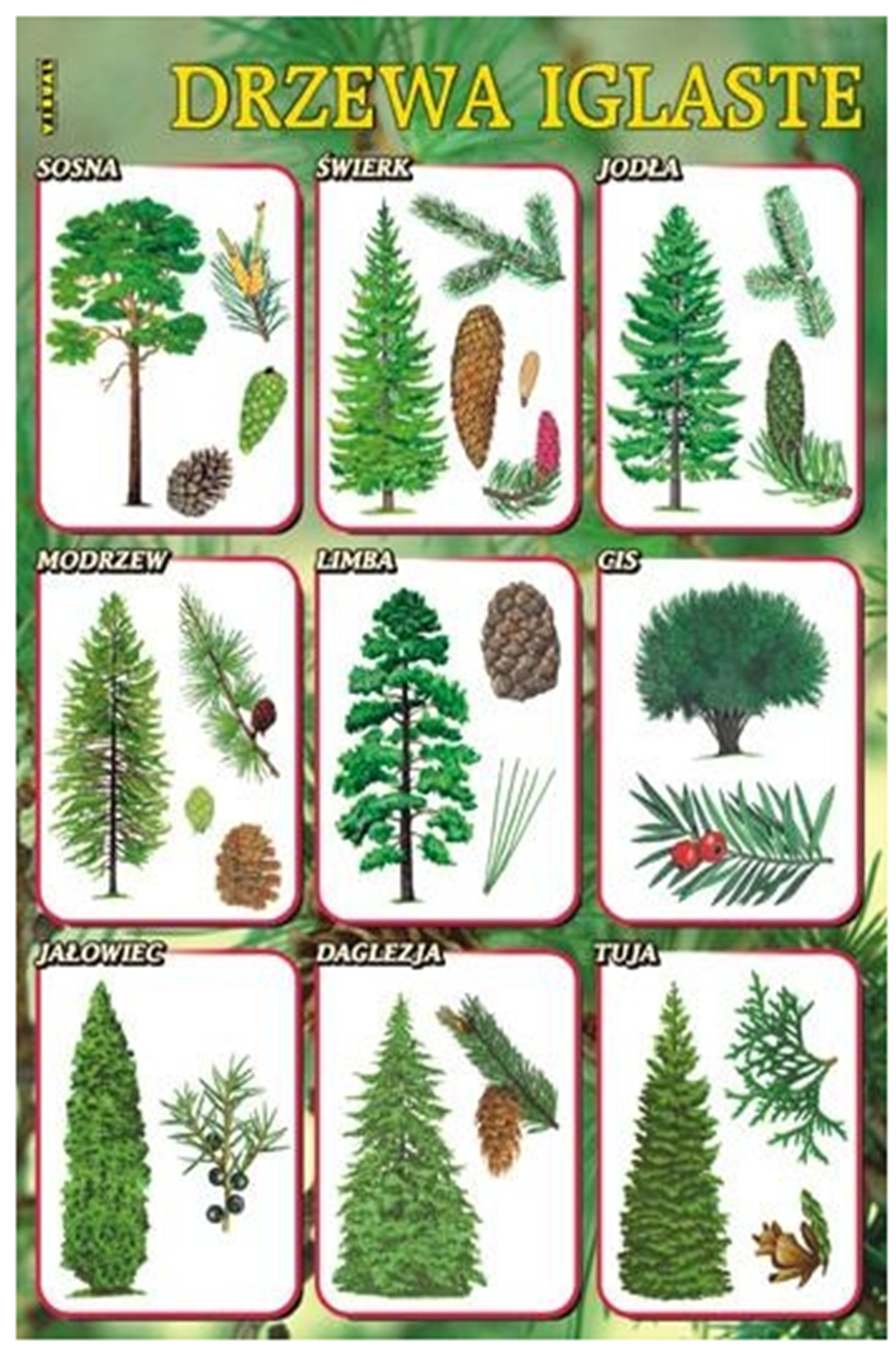 